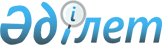 "Об отмене решения Аральского районного маслихата от 28 сентября 2022 года № 307 О внесении изменений в решение Аральского районного маслихата от 13 марта 2018 года №139 "Об утверждении методики оценки деятельности административных государственных служащих корпуса "Б" государственного учреждения "Аппарат Аральского районного маслихата"Решение Аральского районного маслихата Кызылординской области от 12 мая 2023 года № 45
      В соответствии со статьей 7 Закона Республики Казахстан "О местном государственном управлении и самоуправлении в Республике Казахстан" Аральский районный маслихат РЕШИЛ:
      1. Отменить решение Аральского районного маслихата от 28 сентября 2022 года № 307 О внесении изменений в решение Аральского районного маслихата от 13 марта 2018 года №139 "Об утверждении методики оценки деятельности административных государственных служащих корпуса "Б" государственного учреждения "Аппарат Аральского районного маслихата".
      2. Настоящее решение вводится в действие по истечении десяти календарных дней после дня его первого официального опубликования.
					© 2012. РГП на ПХВ «Институт законодательства и правовой информации Республики Казахстан» Министерства юстиции Республики Казахстан
				
      Председатель Аральского районного маслихата 

Б. Турахметов
